          ПОСТАНОВЛЕНИЕ	            КАРАР         № 3                                                                                                 “05”декабря  2019 г.	«О назначении схода граждан в с. Морты  Мортовского  сельского поселения Елабужского  муниципального района Республики Татарстанпо вопросу введения и использования средств самообложения граждан»В соответствии со ст. 25.1 Федерального закона от 06.10.2003  № 131-ФЗ «Об общих принципах организации местного самоуправления в Российской Федерации», Законом Республики Татарстан от 28.07.2004 № 45-ЗРТ                    «О местном самоуправлении в Республике Татарстан»,  ст. 21.1  Устава Мортовского сельского поселения Елабужского муниципального района, глава Мортовского сельского  поселения Елабужского  муниципального района                                                 ПОСТАНОВИЛ:Назначить на 14 часов 00 минут 12 декабря  2019 г.  в МФЦ с. Морты, ул. Центральная, д.2 первый этап схода граждан по вопросу введения и использования средств самообложения в населенном пункте  Морты по ул. Казанская Мортовского сельского поселения Елабужского  муниципального района Республики Татарстан.Назначить на 14 часов 00 минут 13 декабря  2019 г. в МФЦ с. Морты, ул. Центральная, д.2  второй  этап схода граждан по вопросу введения и использования средств самообложения в населенном пункте  Морты по ул. Сельхозтехника, Молодежная-1я, Молодежная-2я, Горная, Кавказская    Мортовского  сельского  поселения  Елабужского  муниципального района Республики Татарстан.Назначить на 14 часов 00 минут 16 декабря  2019 г.  в МФЦ с. Морты , ул. Центральная, д.2 третий  этап схода граждан по вопросу введения и использования средств самообложения в снаселенном пункте  Морты по ул. Красноармейская, Московская, Зеленая  Мортовского  сельского  поселения  Елабужского  муниципального района Республики Татарстан.Порядок выбора разделения списка жителей с. Морты  для проведения схода граждан произвести по территориальному признаку.5.  Проведение и организация этапов схода граждан обеспечивается Главой и исполнительным комитетом Мортовского сельского поселения Елабужского муниципального района республики Татарстан.6.  Утвердить вопрос, выносимый на сход граждан:  .  «Согласны ли вы на введение самообложения в сумме 200 рублей с граждан, место жительства которых расположено в границах муниципального образования Мортовское  сельское поселение Елабужского муниципального района Республики Татарстан, достигших возраста 18 лет, за исключением инвалидов общего заболевания, ветеранов ВОВ и боевых действий, вдов участников ВОВ и боевых действий, многодетных семей, студентов очных отделений высших и средне-специальных (средне-профессиональных) учебных заведений, размер платежей для которых составляет 100 рублей, на решение следующих вопросов местного значения:     - Благоустройство земельного участка, предназначенного для строительства парка культуры и отдыха, расположенного по адресу: с. Морты, ул. Казанская, д.60а »                         « ЗА»                                                      «ПРОТИВ».7. Опубликовать (обнародовать) настоящее постановление на «Официальном портале правовой информации Республики Татарстан в информационно-телекоммуционной сети «Интернет» http://pravo.tatarstan.ru., на информационных стендах с. Морты Елабужского муниципального района республики Татарстан не позднее чем за 5 дней до даты проведения этапов схода граждан.8. Настоящее постановление  вступает в силу со дня его опубликования.Глава муниципального образования                                     Ф.Ф.Закиров      ГЛАВА МОРТОВСКОГОСЕЛЬСКОГО ПОСЕЛЕНИЯ ЕЛАБУЖСКОГО МУНИЦИПАЛЬНОГОРАЙОНАРЕСПУБЛИКИ ТАТАРСТАН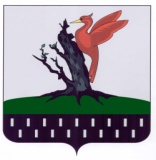 ТАТАРСТАН РЕСПУБЛИКАСЫАЛАБУГА МУНИЦИПАЛЬ РАЙОНЫ МОРТ АВЫЛ ҖИРЛЕГЕ БАШЛЫГЫ